متوسطة أحمد بن دحمان بزناتة .                                                                              الموسم الدراسي : 2016/ 2017 .مستوى : الأولى متوسط .                                                                                      المدة : 2 ساعة .اختبار الفصل الأول في مادة الرياضيات :التمرين الأول :في العدد العشري  934,857عين رقم الآحاد، رقم المئات، رقم الأجزاء من العشرة ، رقم الأجزاء من مائة.ضع للعدد العشري 31795 ؛ الفاصلة ، حتى يصبح 9 هو رقم الأجزاء من مائة.ضع للعدد العشري 10900 ؛ الفاصلة ، حتى يصبح 9 هو رقم العشرات .أنقل ثم أكمل ما يلي :التمرين الثاني :على  نصف المستقيم المدرّج الآتي عيّن الأعداد التالية:      ،     ،     ،      ،     ،  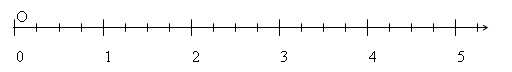 التمرين الثالث :(Δ) مستقيم , A نقطة لا تنتمي إلى (Δ) - أنشئ المستقيم ('Δ) يوازي  (Δ) ويشمل النقطة A- أنشئ المستقيم (d ) عمودي على ('Δ) ويشمل A فيقطع (Δ) في النقطة C .  – أنجز الشكل بدقة.- أكمل باستعمال الرموز: (Δ)….(d)  ;  (Δ)…(Δ')  ;  C….(Δ')  ;  A….(d)- عين النقطة B  تنتمي إلى المستقيم (d) بحيث BC = BA    * ماذا نقول عن B بالنسبة إلى [AC]  ؟الوضعية الادماجية :وزع أب مبلغا من المال على أبنائه الأربعة , فاطمة و محمد و هشام و علي , فأخذ كل واحد 576,5 da .1 – ما هو المبلغ الذي كان مع الأب ؟2 – اشترك علي و فاطمة في شراء هدية لأمهما قيمتها 2000 da .هل المبلغ الذي كان معهما كاف لشراء هذه الهدية ؟3 – ساهم الأب بمبلغ 900,5 da في شراء الهدية .كم بقي مع الأبناء بعد شرائها ؟